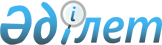 Об утверждении Положения коммунального государственного учреждения "Аппарат акима города Каратау Таласского района"
					
			Утративший силу
			
			
		
					Постановление акимата Таласского района Жамбылской области от 27 октября 2014 года № 395. Зарегистрировано Департаментом юстиции Жамбылской области 28 ноября 2014 года № 2398. Утратило силу постановлением акимата Таласского района Жамбылской области от 24 августа 2017 года № 235
      Сноска. Утратило силу постановлением акимата Таласского района Жамбылской области от 24.08.2017 № 235 (вводится в действие по истечении 10 календарных дней после дня его первого официального опубликования).

      Примечание РЦПИ.

      В тексте документа сохранена пунктуация и орфография оригинала.
      В соответствии с Указом Президента Республики Казахстан от 29 октября 2012 года № 410 "Об утверждении типового положения государственного органа Республики Казахстан", Законом Республики Казахстан от 27 ноября 2000 года "Об административных процедурах", Законом Республики Казахстан от 01 марта 2011 года "О государственном имуществе", Законом Республики Казахстан от 23 января 2001 года "О местном государственном управлении и самоуправлении в Республике Казахстан" акимат Таласского района ПОСТАНОВЛЯЕТ: 
      1. Утвердить Положение коммунального государственного учреждения "Аппарат акима города Каратау Таласского района" согласно приложению к настоящему постановлению.
      2. Признать утратившим силу постановление акимата Таласского района № 401 от 27 ноября 2012 года "Об утверждении Положений коммунальных государственных учреждений акимата района и коммунального государственного учреждения "Аппарат акима Таласского района". 
      3. Учреждению обеспечить в установленном законодательством порядке государственную регистрацию настоящего постановления в органах юстиции и его официальное опубликование.
      4. Контроль за исполнением настоящего постановления возложить на руководителя аппарата акима района Ширшинбаева Галымжана Алимкуловича. 
      5. Настоящее постановление вступает в силу со дня государственной регистрации в органах юстиции и вводится в действие по истечении десяти календарных дней после дня его первого официального опубликования. ПОЛОЖЕНИЕ
коммунального государственного учреждения "Аппарат акима города Каратау Таласского района"  1. Общие положения
      1. Коммунальное государственное учреждение "Аппарат акима города Каратау Таласского района" является государственным органом Республики Казахстан, осуществляющим руководство в сферах информационно-аналитического, организационно-правового и материально-технического обеспечения.
      2. Коммунальное государственное учреждение "Аппарат акима города Каратау Таласского района" не имеет ведомств.
      3. Коммунальное государственное учреждение "Аппарат акима города Каратау Таласского района" (далее – Государственное учреждение) осуществляет свою деятельность в соответствии с Конституцией и законами Республики Казахстан, актами Президента, Правительства Республики Казахстан, иными нормативными правовыми актами, а также настоящим Положением.
      4. Государственное учреждение является юридическим лицом в организационно-правовой форме государственного учреждения, имеет печать и штампы со своим наименованием на государственном языке, бланки установленного образца, в соответствии с законодательством Республики Казахстан, счета в органах казначейства. 
      5. Государственное учреждение вступает в гражданско-правовые отношения от собственного имени.
      6. Государственное учреждение имеет право выступать стороной гражданско-правовых отношений от своего имени, если оно уполномочено на это в соответствии с законодательством.
      7. Государственное учреждение по вопросам своей компетенции в установленном законодательством порядке принимает решения, оформляемые приказами руководителя государственного учреждения и другими актами, предусмотренными законодательством Республики Казахстан.
      8. Структура и лимит штатной численности государственного учреждения утверждаются в соответствии с действующим законодательством.
      9. Место нахождение юридического лица: 080800, Республика Казахстан, Жамбылская область, Таласский район, город Каратау, улица Шейна, № 47.
      10. Полное наименование государственного органа - Коммунальное государственное учреждение "Аппарат акима города Каратау Таласского района". 
      11. Настоящее Положение является учредительным документом государственного учреждения. 
      12. Финансирование деятельности государственного учреждения осуществляется из местного бюджета.
      13. Государственному учреждению запрещается вступать в договорные отношения с субъектами предпринимательства на предмет выполнения обязанностей, являющихся функциями государственного учреждения.
      2. Миссия, основные задачи, функции, права и обязанности государственного органа
      14. Миссия государственного учреждения: осуществление информационно-аналитического, организационно-правового и материально-технического обеспечения. 
      15. Задачи:
      1) подготовка документов информационного и аналитического характера для акима района;
      2) реализация актов Президента, Правительства Республики Казахстан, акима области, акима района;
      3) разрабатывает и вносит в вышестоящий акимат для утверждения соответствующим маслихатом бюджетные программы, администратором которых выступает государственное учреждение; 
      4) содействуют сбору налогов и других обязательных платежей в бюджет;
      5) осуществление иных задач, возложенных законодательством.
      16. Функции: 
      1) рассматривает обращения, заявления, жалобы граждан, принимает меры по защите прав и свобод граждан;
      2) содействует исполнению гражданами и юридическими лицами норм Конституции Республики Казахстан, законов, актов Президента и Правительства Республики Казахстан, нормативных правовых актов центральных и местных государственных органов;
      3) в пределах своей компетенции осуществляет регулирование земельных отношений; 
      4) обеспечивает сохранение государственного жилищного фонда города районного значения, а также строительство, реконструкцию, ремонт и содержание автомобильных дорог в городах районного значения;
      5) в пределах своей компетенции организует и обеспечивает исполнение законодательства Республики Казахстан по вопросам воинской обязанности и воинской службы, гражданской обороны, а также мобилизационной подготовки и мобилизации;
      6) содействует организации крестьянских или фермерских хозяйств, развитию предпринимательской деятельности;
      7) организует работу по сохранению исторического и культурного наследия;
      8) обеспечивает трудоустройство лиц, состояших на учете в службе пробации уголовно-исполнительной инспекции и оказывает иную социально-правовую помощь;
      9) содействует развитию местной социальной инфраструктуры;
      10) организует движение общественного транспорта;
      11) взаимодействует с органами местного самоуправления;
      12) организует в пределах своей компетенции водоснабжение города и регулирует вопросы водопользования;
      13) организует работы по благоустройству, освещению, озеленению и санитарной очистке города;
      14) организует погребение безродных и общественные работы по содержанию в надлежащем состоянии кладбищ и иных мест захоронения;
      15) ведет реестр непрофессиональных медиаторов;
      16) разрабатывает проекты актов акима города; 
      17) обеспечивает пресс-конференции акима города с участием средств массовой информации; 
      18) подготовка ежеквартального плана работы государственного учреждения.
      17. Права и обязанности: 
      1) готовить и предоставлять в пределах своих полномочий государственным органам, общественным и другим учреждениям, средствам массовой информации информационно-аналитические документы; 
      2) запрашивать и получать информацию и документы от местных исполнительных органов, предприятий, организации и других учреждений.
      3. Организация деятельности государственного органа
      18. Руководство осуществляется первым руководителем, который несет персональную ответственность за выполнение возложенных на государственное учреждение и осуществление им своих функций. 
      19. Аким города назначается и освобождается от должности в соответствии с законодательством Республики Казахстан. 
      20. Полномочия акима города: 
      1) в соответствии с действующим законодательством назначает на должность и освобождает от должности сотрудников государственного учреждения;
      2) в установленном законодательством порядке поощряет сотрудников государственного учреждения и налагает на них дисциплинарные взыскания; 
      3) определяет полномочия и обязанности сотрудников государственного учреждения, утверждает их функциональные обязанности; 
      4) является должностным лицом соответствующего государственного учреждения на территории соответствующей административно-территориальной единицы и без доверенности выступает от его имени во взаимоотношениях с государственными органами, организациями и гражданами;
      5) несет персональную ответственность за исполнение антикоррупционного законодательства; 
      6) осуществляет иные полномочия в соответствии с законодательством.
      4. Имущество государственного органа
      21. Государственное учреждение может иметь на праве оперативного управления обособленное имущество. Имущество государственного учреждения формируется за счет имущества, переданного ему собственником, а также имущества приобретенного в результате собственной деятельности и иных источников, не запрещенных законодательством Республики Казахстан. 
      22. Имущество, закрепленное за государственным учреждением, относится к коммунальной собственности. 
      23. Государственное учреждение не вправе самостоятельно отчуждать или иным способом распоряжаться закрепленным за ним имуществом. 
      5. Реорганизация и упразднение государственного органа
      24. Реорганизация и упразднение коммунального государственного учреждения "Аппарат акима города Каратау Таласского района" осуществляется в соответствии с законодательством Республики Казахстан.
					© 2012. РГП на ПХВ «Институт законодательства и правовой информации Республики Казахстан» Министерства юстиции Республики Казахстан
				
      Аким района

Б. Рысмендиев
